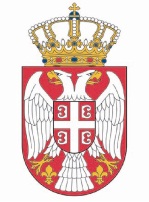 Republika SrbijaNarodna skupštinaKabinet predsednikaNAJAVA Predsednica Narodne skupštine Republike Srbije Ana Brnabić primiće u kurtoaznu posetu ambasadora Egipta Basala Salaha.Sastanak će biti održan u ponedeljak, 29. aprila 2024. godine, u Domu Narodne skupštine, Trg Nikole Pašića 13, u 11.30 časova. Snimateljima i fotografima omogućeno je snimanje početka sastanka, nakon kojeg će uslediti saopštenje za javnost.Molimo vas da akreditacije na memorandumu redakcije (neophodno da sadrže: ime i prezime, broj lične karte) dostavite danas, najkasnije do 19.00 časova, na i-mejl: infosluzba@parlament.rs .Beograd,27.april 2024. godine